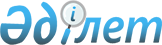 Мәслихаттың 2019 жылғы 29 наурыздағы № 285 "Жітіқара ауданы Пригородный ауылының жергілікті қоғамдастық жиналысының регламентін бекіту туралы" шешімінің күші жойылды деп тану туралыҚостанай облысы Жітіқара ауданы мәслихатының 2019 жылғы 29 қарашадағы № 356 шешімі. Қостанай облысының Әділет департаментінде 2019 жылғы 10 желтоқсанда № 8815 болып тіркелді
      "Құқықтық актілер туралы" 2016 жылғы 6 сәуірдегі Қазақстан Республикасы Заңының 27-бабына сәйкес Жітіқара аудандық мәслихаты ШЕШІМ ҚАБЫЛДАДЫ:
      1. Мәслихаттың "Жітіқара ауданы Пригородный ауылының жергілікті қоғамдастық жиналысының регламентін бекіту туралы" 2019 жылғы 29 наурыздағы № 285 шешімінің (2019 жылғы 16 сәуірде Қазақстан Республикасы нормативтік құқықтық актілерінің эталондық бақылау банкінде жарияланған, Нормативтік құқықтық актілерді мемлекеттік тіркеу тізілімінде № 8325 болып тіркелген) күші жойылды деп танылсын.
      2. Осы шешім алғашқы ресми жарияланған күнінен кейін күнтізбелік он күн өткен соң қолданысқа енгізіледі.
					© 2012. Қазақстан Республикасы Әділет министрлігінің «Қазақстан Республикасының Заңнама және құқықтық ақпарат институты» ШЖҚ РМК
				
      Сессия төрайымы

Е. Колядина

      Жітіқара аудандық мәслихатының хатшысы

А. Кабиев
